甘肃普安制药股份有限公司公开招标采购竞标书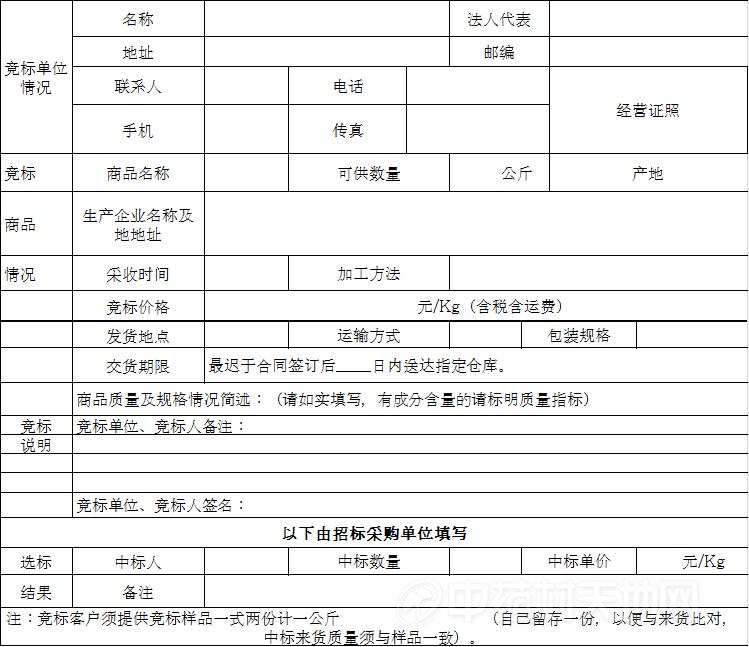 